
SPISAK SUDSKIH TUMAČA ZA GRAD PRIJEPOLJE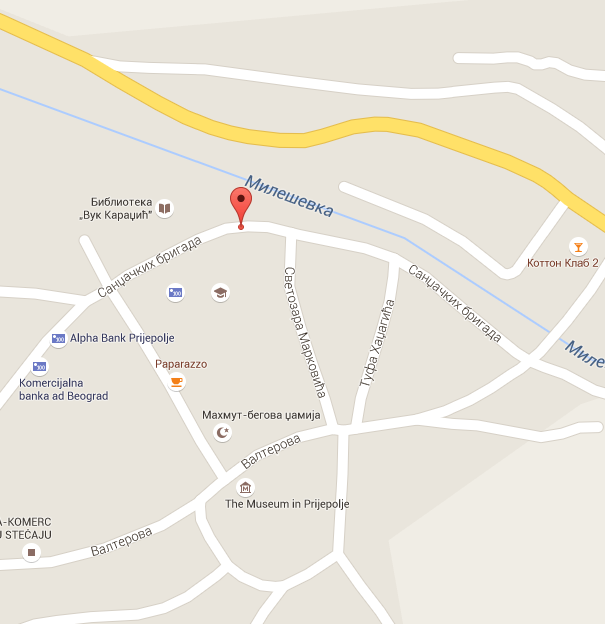 Sudski tumač za engleski jezik Prijepolje
Sudski tumač za hebrejski jezik Prijepolje
Sudski tumač za nemački jezik Prijepolje
Sudski tumač za persijski jezik Prijepolje
Sudski tumač za francuski jezik Prijepolje
Sudski tumač za hrvatski jezik Prijepolje
Sudski tumač za italijanski jezik Prijepolje
Sudski tumač za japanski jezik Prijepolje
Sudski tumač za ruski jezik Prijepolje
Sudski tumač za latinski jezik Prijepolje
Sudski tumač za norveški jezik Prijepolje
Sudski tumač za mađarski jezik Prijepolje
Sudski tumač za švedski jezik Prijepolje
Sudski tumač za makedonski jezik Prijepolje
Sudski tumač za španski jezik Prijepolje
Sudski tumač za pakistanski jezik Prijepolje
Sudski tumač za kineski jezik Prijepolje
Sudski tumač za znakovni jezik PrijepoljeSudski tumač za bosanski jezik Prijepolje
Sudski tumač za poljski jezik Prijepolje
Sudski tumač za arapski jezik Prijepolje
Sudski tumač za portugalski jezik Prijepolje
Sudski tumač za albanski jezik Prijepolje
Sudski tumač za romski jezik Prijepolje
Sudski tumač za belgijski jezik Prijepolje
Sudski tumač za rumunski jezik Prijepolje
Sudski tumač za bugarski jezik Prijepolje
Sudski tumač za slovački jezik Prijepolje
Sudski tumač za češki jezik Prijepolje
Sudski tumač za slovenački jezik Prijepolje
Sudski tumač za danski jezik Prijepolje
Sudski tumač za turski jezik Prijepolje
Sudski tumač za finski jezik Prijepolje
Sudski tumač za ukrajinski jezik Prijepolje
Sudski tumač za grčki jezik Prijepolje
Sudski tumač za holandski jezik Prijepolje
Sudski tumač za korejski jezik Prijepolje
Sudski tumač za estonski jezik PrijepoljeLokacijaul. Sandžačkih brigada bb, 31300 PrijepoljeInternetakademijaoxford.comTelefon069/4 – 5555 - 84Radno vreme8:00 AM – 4:00 PM
9:00 AM – 2:00 PM (Subotom)